Club PremiumClub Premium — это уникальный набор услуг и удобств в отелях Barcelo Premium, предоставляющий клиентам более высокий, эксклюзивный уровень обслуживания. 

Чтобы воспользоваться услугами Club Premium забронируйте номер одной из следующих категорий: Junior Suite с прямым видом на океан, Master Suite, Grand Master Suite и Suite Presidencial Palace Deluxe. 

Пакет Club Premium включает в себя, среди других, следующие услуги: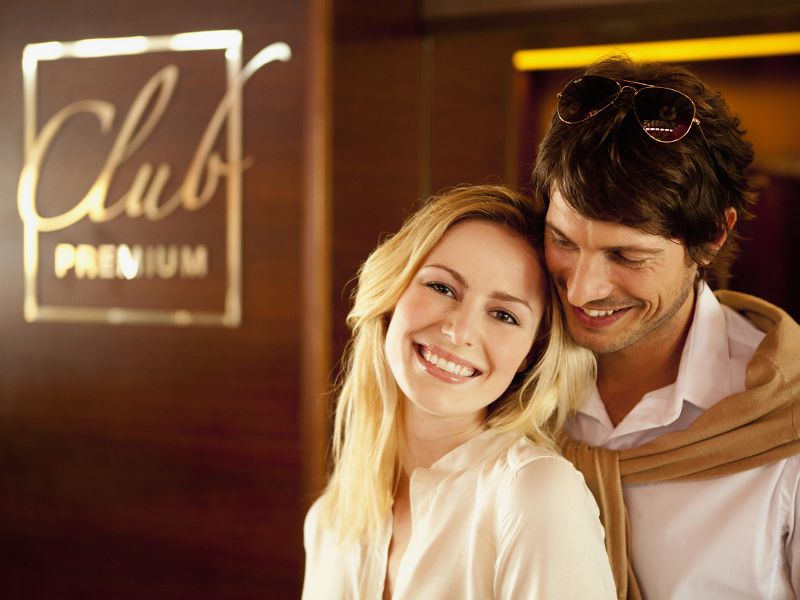 Club Premium del hotel Barceló Bávaro Palace Deluxe· Персональное оформление заезда и выезда из номера в эксклюзивной зоне (гостиная Club Premium) 
· Эксклюзивные услуги швейцара для клиентов (гостиная Club Premium) 
· Номер с лучшим видом на море 
· Бутылка рома высшего сорта 
· Полотенца для бассейна в номере 
· Приоритет при бронировании или использовании услуг ресторанов с обслуживанием в режиме a la carte. 
· Эксклюзивный доступ в гостиную Club Premium, где вас ждут следующие услуги и удобства: 

· Международные напитки 
· Канапе 
· Континентальный завтрак 
· настольные игры 
· Книги 
· Бесплатные газеты и доступ в Интернет (услуга доступна с 08:00 до 24:00) 

· Доступ в аквапарк "Pirate’s Island" 
· Доступ в зону гидротерапии в SPA-центре (для лиц старше 16 лет) 
· Доступ в VIP-зону дискотеки Discoteca Bavaro 
· 10% скидки на услуги SPA-центра, береговые экскурсии и салон красоты (с некоторыми ограничениями) 
· Бесплатный беспроводной доступ в Интернет в зонах с наличием связи 
· Обслуживание в номере включено 
· Поздний выезд без необходимости вносить доплату (в зависимости от наличия свободных номеров) 
· Сувенир с логотипом компании и подарок-сюрприз для детей младше 12 лет (подарки Barcy) 
· Бесплатный ужин в ресторане французской кухни с обслуживанием в режиме a la carte "La Comedie" по предварительному бронированию 
· Мини-бар и эксклюзивные средства для ванной 
· Эксклюзивный коктейль от управляющего (раз в неделю) 
· "Меню подушек" 
· Меню ароматерапии 
· Услуги экспресс-прачечной (без дополнительной оплаты) 

· Для совершеннолетних клиентов Club Premium (старше 18 лет) предусмотрен доступ к услугам отеля Barcelo Bavaro Beach — Только для взрослых, в том числе — возможность ужинать в ресторанах "La Brisa" и "Chez Gourmet". 